AB 2: Internet-Recherche: Gruppenarbeit! 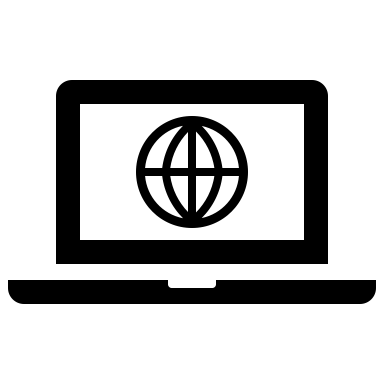 Gruppe: ____ Namen: _________________________________ ___________________________________________________ Gruppensprecherin/Gruppensprecher: ______________________Unsere Suchbegriffe oder unsere Suchfrage zum Thema ________________:__________________________________________________________Schaut euch die gefundenen Seiten an, notiert die Überschriften der Suchergebnisse und wichtige Stichpunkte. War ein Bild dabei, das den gefragten Begriff zeigt? Falls ja, dann setzt ein Häkchen! Notfalls habt ihr noch Platz auf der Rückseite!Wir einigen uns auf folgende Seite: _________________________________ ___________________________________________________________, weil ________________________________________________________ ___________________________________________________________.ÜberschriftStichpunkte zur SeiteBild ______________________________________________________________________________________________________________________________________________________________________________________________________________________________________________________________________________________________________________________________________________________